01.04.2020r- klasa 7a – jezyk niemiecki- Urszula KociołczykTemat : Wohin? - Okreslenie kierunkuNotatka do zeszytu:Jeśli mówimy o czynności, która wyrażają ruch, np. iść- gehen, jeździć- fahrem to po przyimkach :In/zu – dostosujemy biernik . czyli Akkusativ. Dla przypomnienia tabelka Akkusativ. Po przyimkach in/ zu rzeczownik występuje zawsze w czwartym przypadku, w bierniku (Akkusativ). 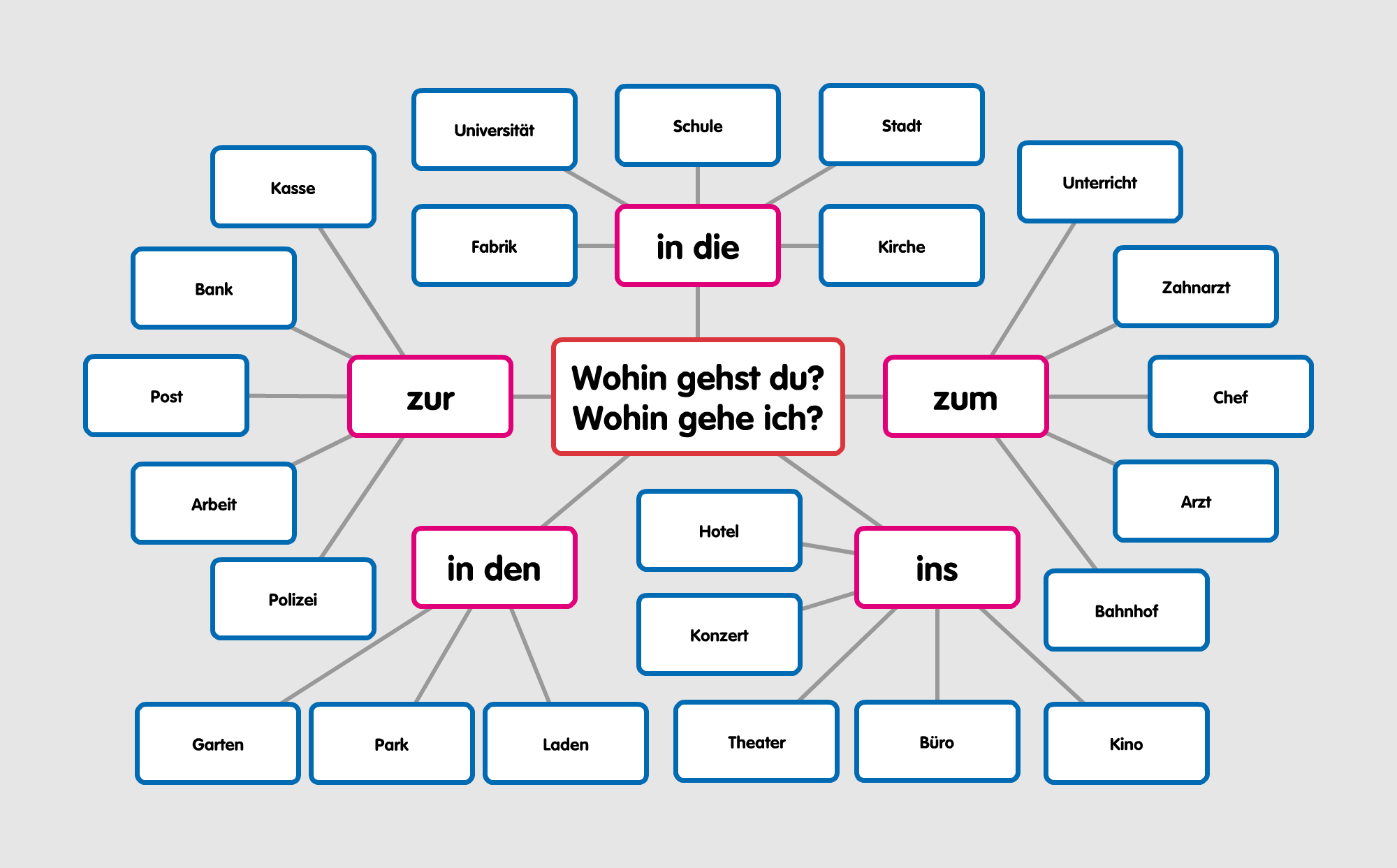 Jako pracę domowa , proszę przetłumaczyć przyimki te w różowej tabelce, oraz rzeczowniki w niebieskiejPrzypadekr.męskir. żeńskir.nijakil.mnogaMianownikDerDieDasDieBiernikDenDieDasDie